SPA-тур в Смоленск на выходныеМинск/Орша – Смоленск – МинскПрограмма тураДень 1. Экскурсия по Смоленску07:30 – Отправление из Минска.13:00 – Ориентировочное время прибытия в Смоленск. Обзорная автобусно-пешеходная экскурсия по городу: действующий Успенский кафедральный собор, монастыри и храмы Смоленска – архитектурные памятники XII в, Смоленская крепостная стена, памятники и памятные места Отечественной войны 1812 года и Великой Отечественной войны, современного Смоленска, памятников знаменитым смолянам.Размещение в гранд отеле «Мегаполис».Посещение СПА-комплекса: к услугам гостей: сауна, бассейн, хамам.Отдых. Ночлег.День 2. Посещение Башни Маховой, загородная экскурсияЗавтрак. Выселение из отеля.Посещение Башни Маховой.Посещение башни Маховой предполагает знакомство с музейными экспозициями «Стрелецкий мiр» и «Крепость веры». Вы сможете увидеть подлинные предметы XVII–XVIII веков и исторические реконструкции, которые иллюстрируют, как были организованы стрелецкая служба и быт защитников Смоленска XVII века.13.00 Загородная экскурсия «В гостях у княгини» по территории усадьбы Талашкино (входные билеты в музеи приобретаются самостоятельно).Блестяща и трагична судьба русской меценатки Марии Клавдиевны Тенишевой. Она отдала России всё, что у нее было: капиталы и талант, а умерла вдали от Родины в полном забвении. Владея в совершенстве искусством гостеприимства, Тенишева приглашала к себе на хутор Рериха, Врубеля, Малютина, Стравинского и многих других знаменитых художников, скульпторов, композиторов. Работы великих мастеров нашли приют в сказочном «Теремке». А также вы познакомитесь с храмом Святого Духа и смальтовой мозаикой Н.К. Рериха «Спас Нерукотворный»16.00 Посещение рыбного магазина «БАЗА ПОРТ».Выезд в Минск.23.00 – 24.00 – ориентировочное время прибытия в Минск.В стоимость входит:проезд на комфортабельном автобусе по маршруту;сопровождение группы;обзорная экскурсия по Смоленску;проживание в гранд отеле «Мегаполис» (2 дня/1 ночь);завтрак шведский стол;К услугам гостей:wi-fi на всей территории отеля;сауна, бассейн, хамам.Дополнительно оплачивается:выбор места в автобусе (по желанию) 10 BYN;медицинская страховка (по желанию);доплата за одноместный номер – 100 BYN;Входные билеты по программе:посещение Башни Маховой - 300 RUB загородная экскурсия «В гостях у княгини» по территории усадьбы Талашкино – 600 RUB.Туристическое агентство «Вит-Орбис» не несет ответственности за изменение программы тура. Туристический оператор оставляет за собой право вносить некоторые изменения в программу тура без уменьшения общего объема и качества услуг, осуществлять замену заявленных отелей на равнозначные (в случае обстоятельств, вызванных причинами, от фирмы не зависящими). Туристический оператор не несет ответственности за задержки, связанные с простоем на границах, пробками на дорогах. Время  прибытия указаны ориентировочно.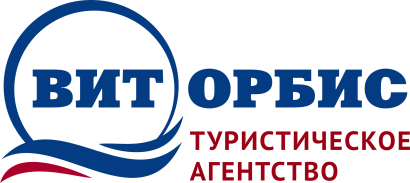          Республика Беларусь 210009                                г. Витебск, ул. Чапаева 4-38                                                            Тел./факс: +375 (212) 265-500МТС: +375 (29) 5-110-100                     www.vitorbis.com      e-mail: vitorbis@mail.ruГрафик выездовСтоимость на человека09.03.2024 - 10.03.2024250 BYN23.03.2024 - 24.03.2024250 BYN20.04.2024 - 21.04.2024250 BYN20.04.2024 - 21.04.2024250 BYN13.05.2024 - 14.05.2024250 BYN11.06.2024 - 12.06.2024250 BYN25.06.2024 - 26.06.2024250 BYN09.07.2024 - 10.07.2024250 BYN23.07.2024 - 24.07.2024250 BYN06.08.2024 - 07.08.2024250 BYN20.08.2024 - 21.08.2024250 BYN